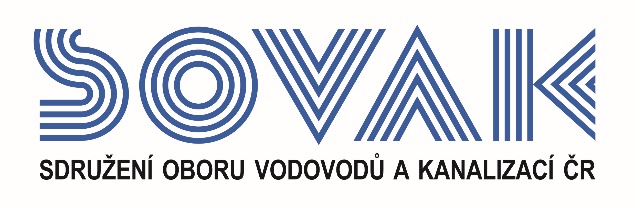 Vás zve na webinář:Suchá novela vodního zákona a další legislativní novinky oboru,který se uskuteční dne 27. 1. 2021 od 10:00 hod.Webinářem Vás provede JUDr. Zdeněk Horáček, Ph.D., který působí jako advokát v advokátní kanceláři Deloitte Legal, kde je v týmu nemovitostního a stavebního práva odpovědný za problematiku vodního hospodářství. Dále je členem České advokátní komory. JUDr. Zdeněk Horáček, Ph.D., vystudoval Právnickou fakultu Univerzity Karlovy v Praze a v rámci doktorského studia, zaměřeného na právo životního prostředí, absolvoval roční stáž na Právnické fakultě Katolické univerzity v belgickém Leuvenu. Je expertem na vodní právo a dále se specializuje na nemovitostní a stavební právo, právo životního prostředí a správní právo, které v současné době vyučuje na Fakultě právnické Západočeské univerzity v Plzni. Před nástupem do advokátní kanceláře pracoval JUDr. Zdeněk Horáček, Ph.D., na Ministerstvu zemědělství jako zástupce ředitele odboru vodohospodářské politiky a protipovodňových opatření. Je spoluautorem komentářů k vodnímu zákonu a zákonu o vodovodech a kanalizacích, vzorů vodoprávních rozhodnutí a učebnice vodního práva a pravidelně přednáší a publikuje v problematice vodního hospodářství.Program:  9:30	   Registrace (online připojení)10:00   Zahájení webináře a úvodní slovo SOVAK ČR                     - Ing. Vilém Žák, ředitel a člen představenstva SOVAK ČR  10:10   Suchá novela vodního zákona (účinnost od 1. 2. 2021)11:10   Návrh ústavního zákona o ochraně vody a vodních zdrojů11:40   Přestávka11:50   Základy návrhu nového stavebního zákona (po prvním čtení, přikázáno k projednání výborům, další 	   projednávání možné od 14. 2. 2021, ale předpokládá se komplexní pozměňovací návrh)12:20   On-line diskuse12:30   Závěr webinářeV případě zájmu o účast vyplňte, prosím, následující přihlášku a zašlete ji nejpozději do 20. 1. 2021na některý z níže uvedených kontaktů:e-mail: doudova@sovak.czadresa: SOVAK ČR, Novotného lávka 200/5, 110 00 Praha 1Poplatek za účast na webináři je pro řádné členy SOVAK ČR 605,- Kč (včetně 21% DPH), pro přidružené členy a ostatní účastníky 847,- Kč (včetně 21% DPH). V ceně vložného je elektronický sborník.Storno účasti je možné provést nejpozději 5 kalendářních dnů před konáním akce, v případě technických problémů na straně účastníka se poplatek nevrací.Závazná přihláškana webinářSuchá novela vodního zákona a další legislativní novinky oboru27. 1. 2021Jméno (a): ………………………………………………………………………………………………………….……….……………………………………………………………………………………………………………..Společnost: ………………………………………………………………………………………………………...Kontakty (adresa, telefon, e-mail): Žádáme o zaslání konkrétních e-mailových adres na přihlášené osoby, aby jim mohl být vytvořen přístup na webinář - uživatelský účet. Poté bude na tuto e-mailovou adresu zaslán e-mail s bližšími informacemi a odkaz na sborník v elektronické podobě.……………………………………………………………………………………………………………………...……………………………………………………………………………………………………………………...Společnost JE / NENÍ řádným členem SOVAK ČR (nehodící se škrtněte)Datum:                                                                              Razítko a podpis:---------------------------------------------------------------------------------------------------------------------------------------------------Potvrzení o platběPotvrzujeme, že dne …………………………………bylo uhrazeno celkem………………………………..Kč (včetně 21% DPH) za společnost…………………………………………………………………………………………………….....IČ:…………………DIČ:…………………z účtu č.………………………………………………………………za účastníka (y): .………………………………………………………………………………………………….……………………………………………………………………………………………………………..............ve prospěch účtu SOVAK ČR, Novotného lávka 200/5, 110 00 Praha 1, IČ: 60456116, DIČ: CZ60456116, vedeného u MONETA Money Bank a.s. č.: 2127002504/0600, variabilní symbol 101Datum:                                                                       Razítko a podpis: 